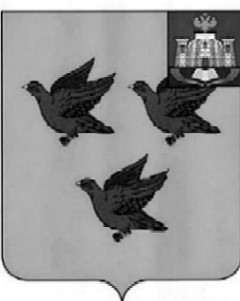 РОССИЙСКАЯ ФЕДЕРАЦИЯОРЛОВСКАЯ ОБЛАСТЬАДМИНИСТРАЦИЯ ГОРОДА ЛИВНЫПОСТАНОВЛЕНИЕ              05 июля 2023 года                                                                             № 525            г. ЛивныО внесении изменений впостановление администрациигорода Ливны от 26 января 2018 года № 40«О создании Антитеррористическойкомиссии в городе Ливны Орловской области» 
          Администрация города Ливны п о с т а н о в л я е т:1.Внести в приложение 1 к постановлению администрации города от 26 января 2018 года №40 «О создании Антитеррористической комиссии в городе Ливны Орловской области» следующие изменения:          вместо слов «Поляков Михаил Сергеевич – начальник отделения УФСБ РФ по Орловской области в городе Ливны, заместитель председателя 
Антитеррористической комиссии города (по согласованию)» записать 
слова «Кудинов Андрей Владимирович – начальник отделения УФСБ РФ по Орловской области в городе Ливны, заместитель председателя 
Антитеррористической комиссии города (по согласованию)».2.Отделу информационных технологий разместить настоящее постановление на официальном Интернет-сайте администрации города Ливны.3.Контроль за выполнением данного постановления оставляю за собой.Глава  города                                                                                   С.А. ТрубицинКудинов О.В.8(48677) 7-34-43